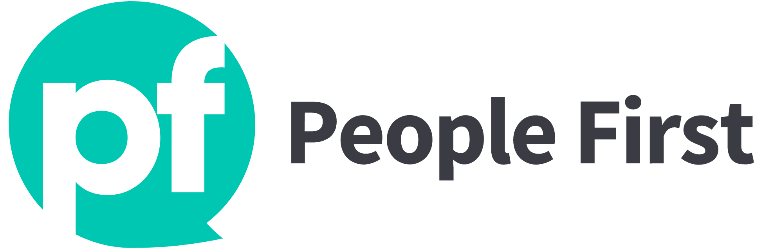 Direct Payment Expenses Claim FormEmployer:		Member of Staff:	Period ending	 2023	(Pd )Please complete the above required information.Total Claimed:		£Claimant’s Signature:	………………………………Date:				………………………………Authorised By		............................................(Employer’s signature)Date:				……....................................Week endingDate of activityMileageAmount (£)Other Expenses(e.g activities, food/drink)AmountWeekly Total